Dzień II: Bezpieczne wakacje.Jakie to słowo?” – zabawa słowna.Rodzic wypowiada słowa głoskami. Dziecko mówi jakie słowo usłyszało.„Fale” – zabawa plastyczna.Dziecko  podczas słuchania spokojnej muzyki np. https://www.youtube.com/watch?v=xARTyiOtS5E rysuje kredkami pastelowymi fale.„Wakacyjne wyprawy” – słuchanie wiersza.Tak niedawno był wrzesień, a już czerwiec za nami.Więc przygoda się zbliża ogromnymi krokami.Czeka morze i rzeka,czeka łąka i las.Więc na podróż najwyższy już czas.Jaś wyjeżdża nad morze.Lubi leżeć na plaży.O słonecznych kąpielach,już od dawna wciąż marzy.Jaś jest chłopcem rozsądnym,więc pamięta przestrogi swej mamy.Rozmowa na podstawie wiersza.- Jakie miejsca wypoczynku czekają na dzieci?- Dokąd wyjeżdża Jaś?- Co Jaś lubi robić nad morzem?- Jakim chłopcem jest Jaś?- O jakich przestrogach mamy pamięta Jaś?- W jaki sposób chronimy swoje ciało przed nadmiarem słońca?Bezpieczeństwo dzieci w górach:https://www.youtube.com/watch?v=wS4SRvkvLiowakacje nad morzem:https://www.youtube.com/watch?v=N4X0RhlMf7Y„Bezpieczne wakacje” – tworzenie zasad- Do wody wchodzimy tylko pod opieką dorosłych.- W słoneczny dzień zakładamy okulary przeciwsłoneczne i nakrycie głowy.- Leśne owoce zbieramy wspólnie z dorosłymi.- Wędrując po górach zakładamy odpowiedni strój.- W miejscu wypoczynku zostawiamy porządek.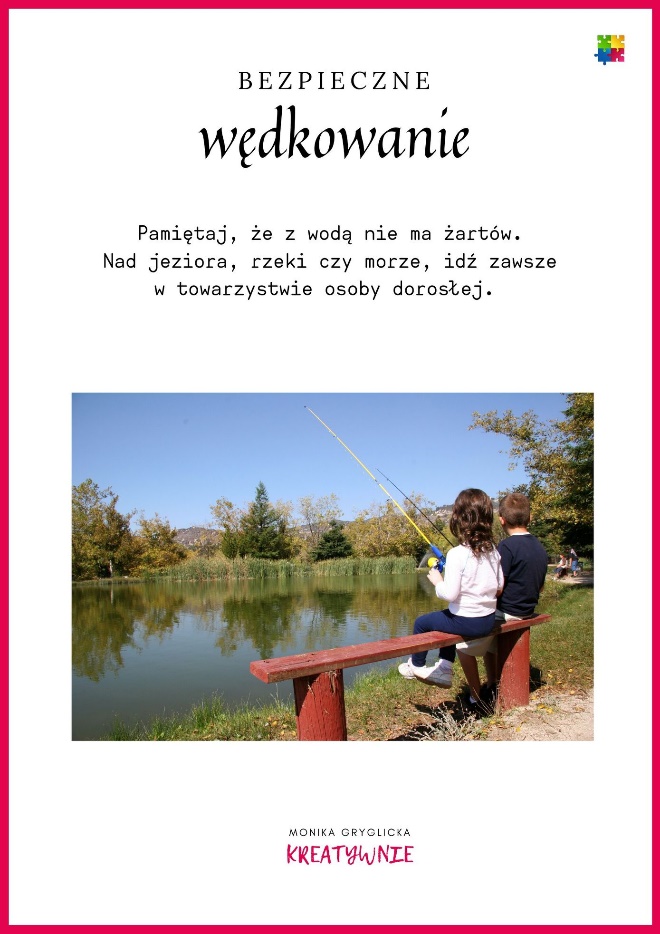 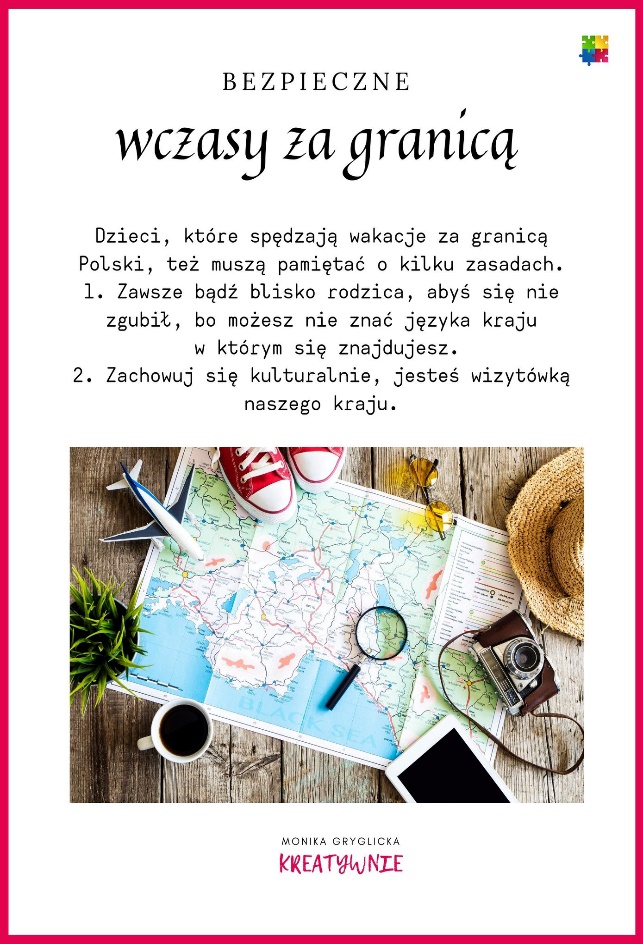 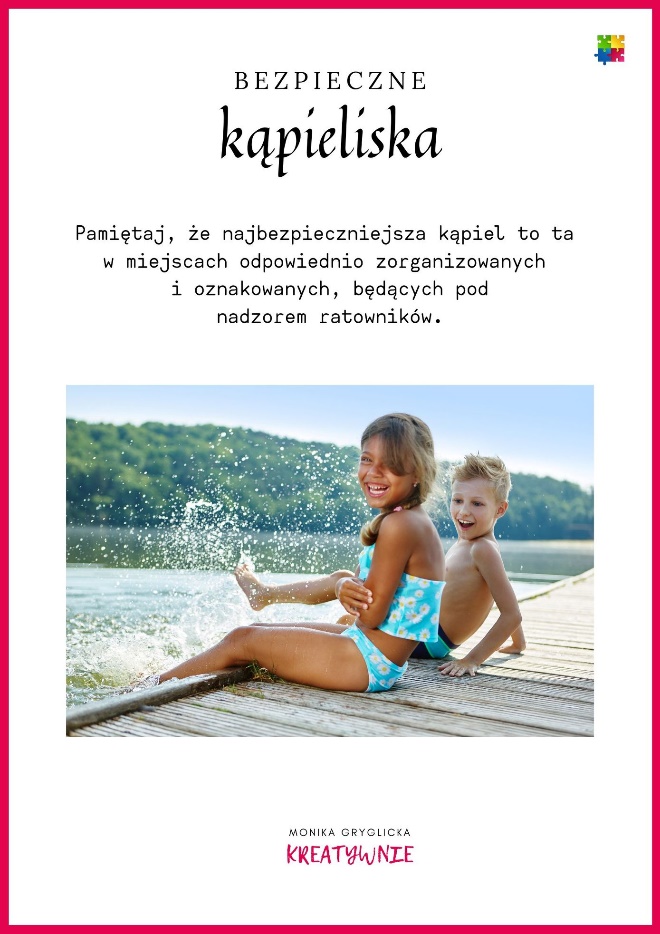 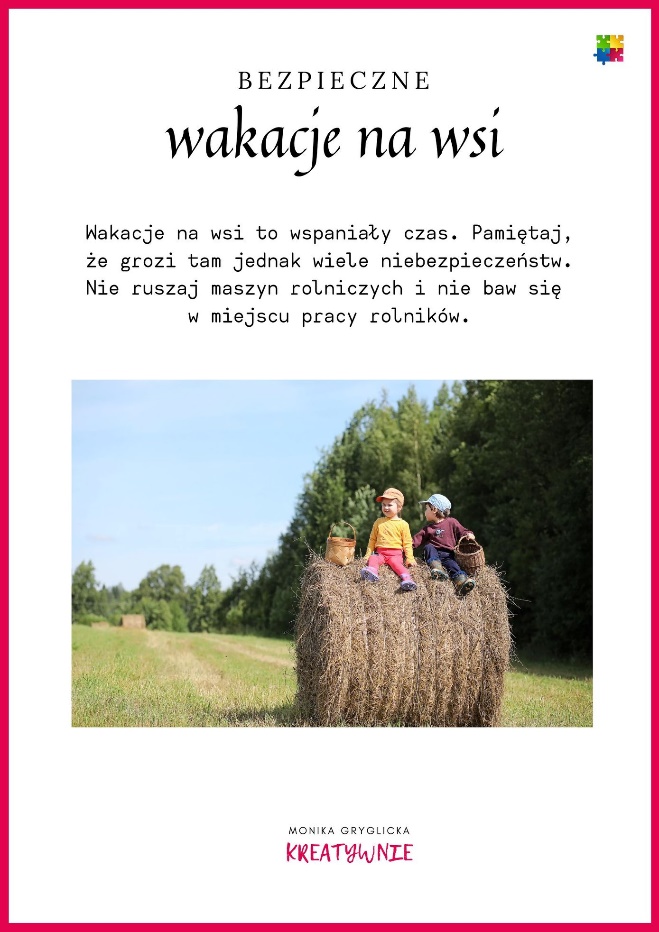 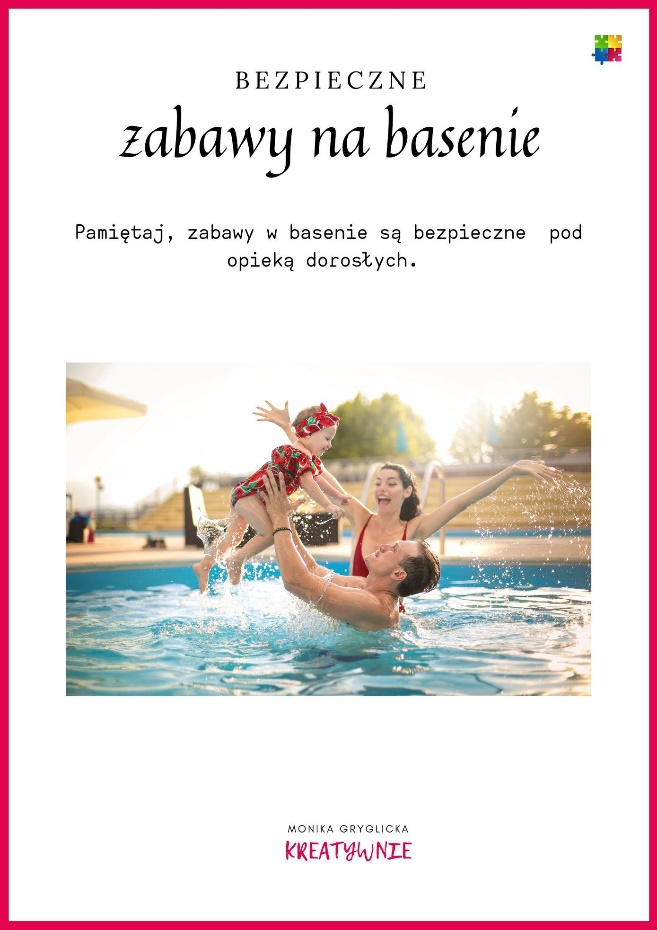 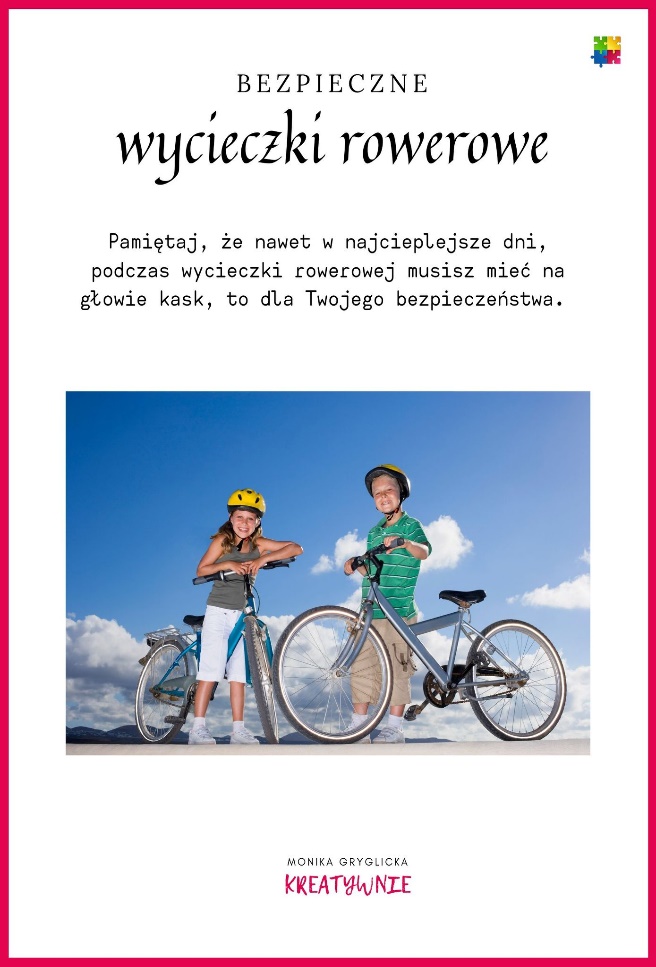 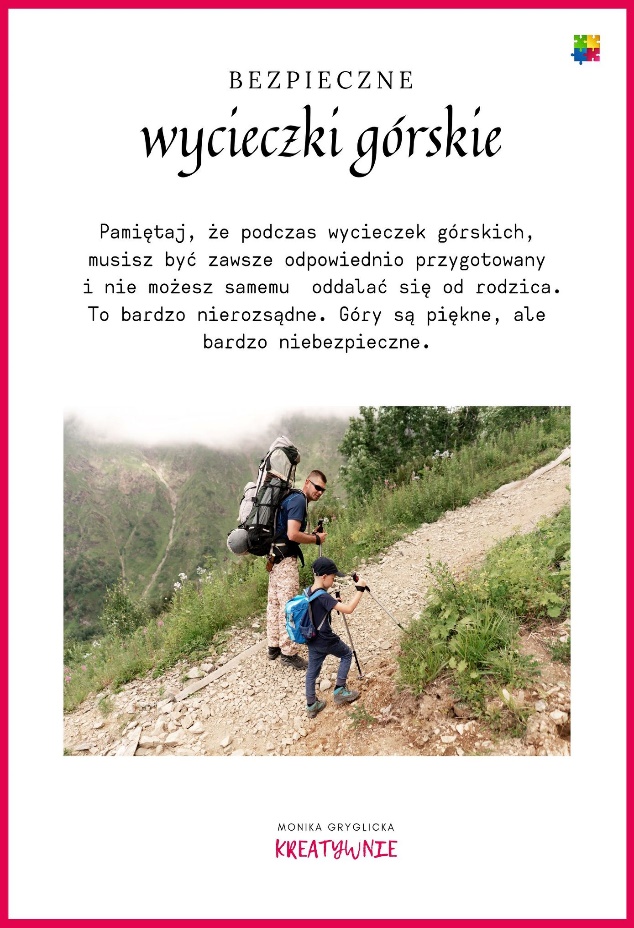 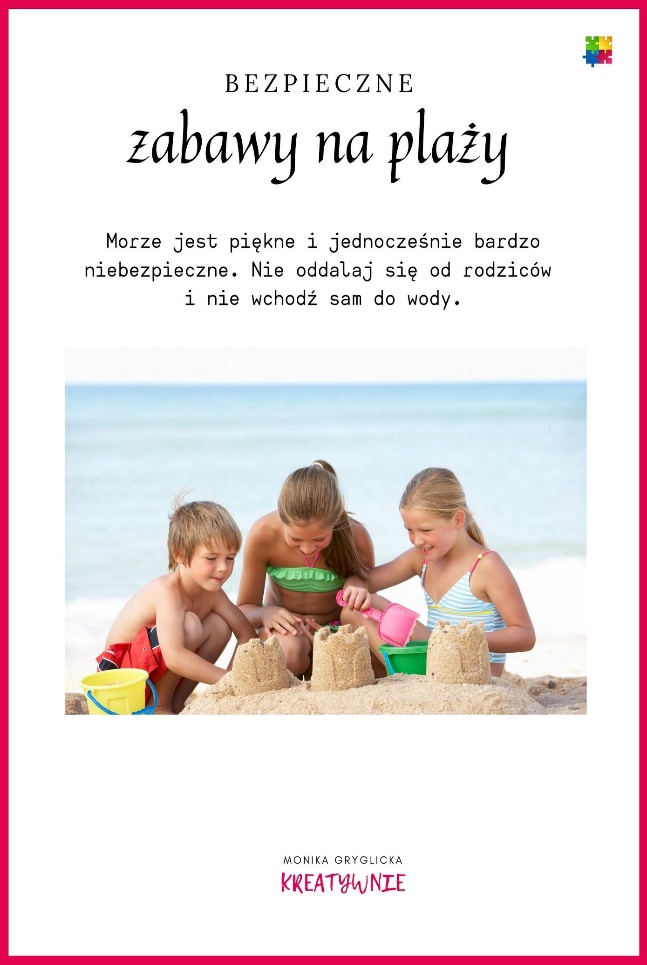 „Piłki” – zabawa z elementem podskoku.Dziecko wykonuje podskoki obunóż w miejscu, naśladują niskie i wysokie odbijanie piłki, toczenie się piłki po ziemi (dzieci toczą się po podłodze).Zozi WAKACYJNA PIOSENKA:https://www.youtube.com/watch?v=W4RHyjQLfCM&fbclid=IwAR0KFZ8X_mxZv81yLHi1Ypqjr2dsLMzLof_CxCBtXwAeKcrfI9-ow7xhIUIOmówienie piosenki.- O czym musi wiedzieć dziewczynka?- Jakie zasady zna dziewczynka?- Jakie miejsca czekają na nią?Zwrócenie uwagi na budowę piosenki, jej tempo i nastrój. Nauka słów refrenu.Ćwiczenie oddechowe.Dziecko wykonuje trzy głębokie wdechy nosem z uniesieniem w górę rąk i wydechy z opuszczeniem rąk.Karta pracy, cz. 4, s. 69.Znajdź dwie identyczne budowle z klocków. Rozwiązanie zapisz na dole strony.„Gdzie najlepiej spędzić wakacje?” – ćwiczenie językowe. Dziecko wskazuje miejsca, gdzie najlepiej spędzić wakacje, uzasadniając swój wybór.Język angielskiMiłego dniaPani Renia i Pani Marta